sGUÍA EVALUADA DE RESUMEN UNIDAD 0Guía n° 2   Matemática  1.-Resolucion de  problemas (4 puntos)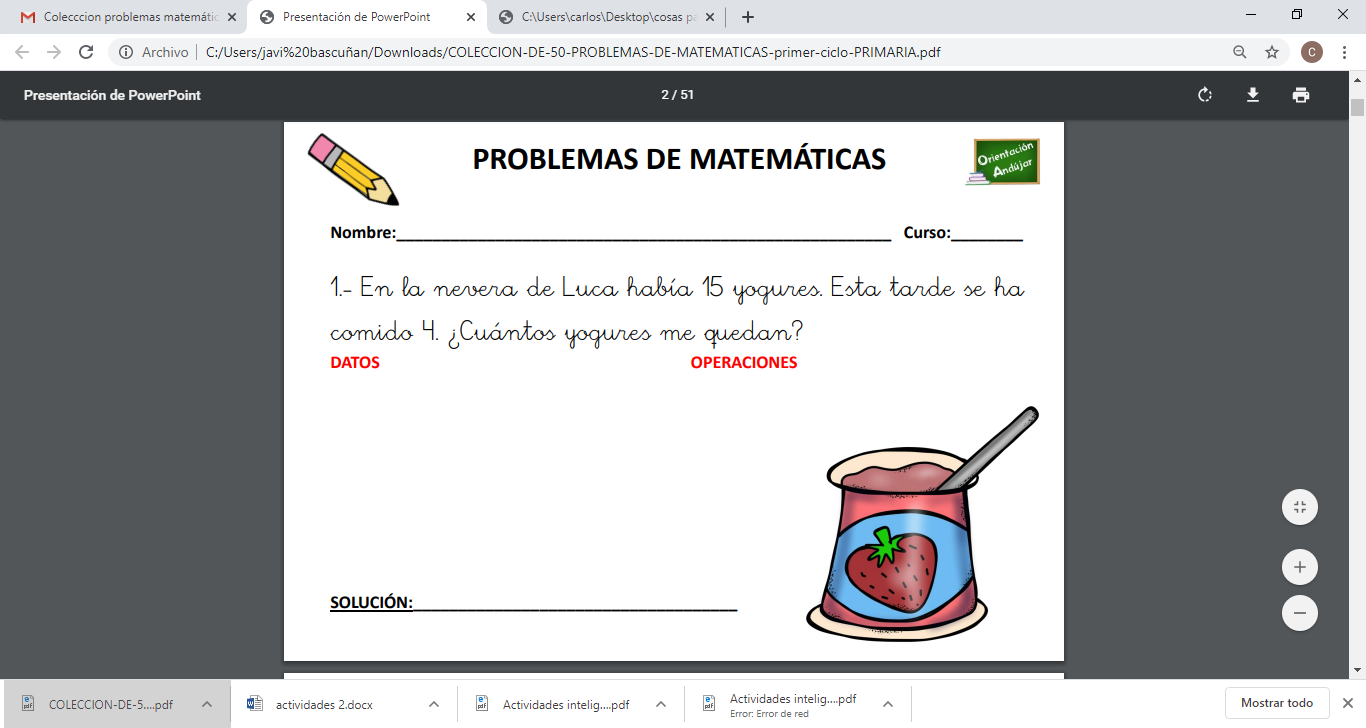 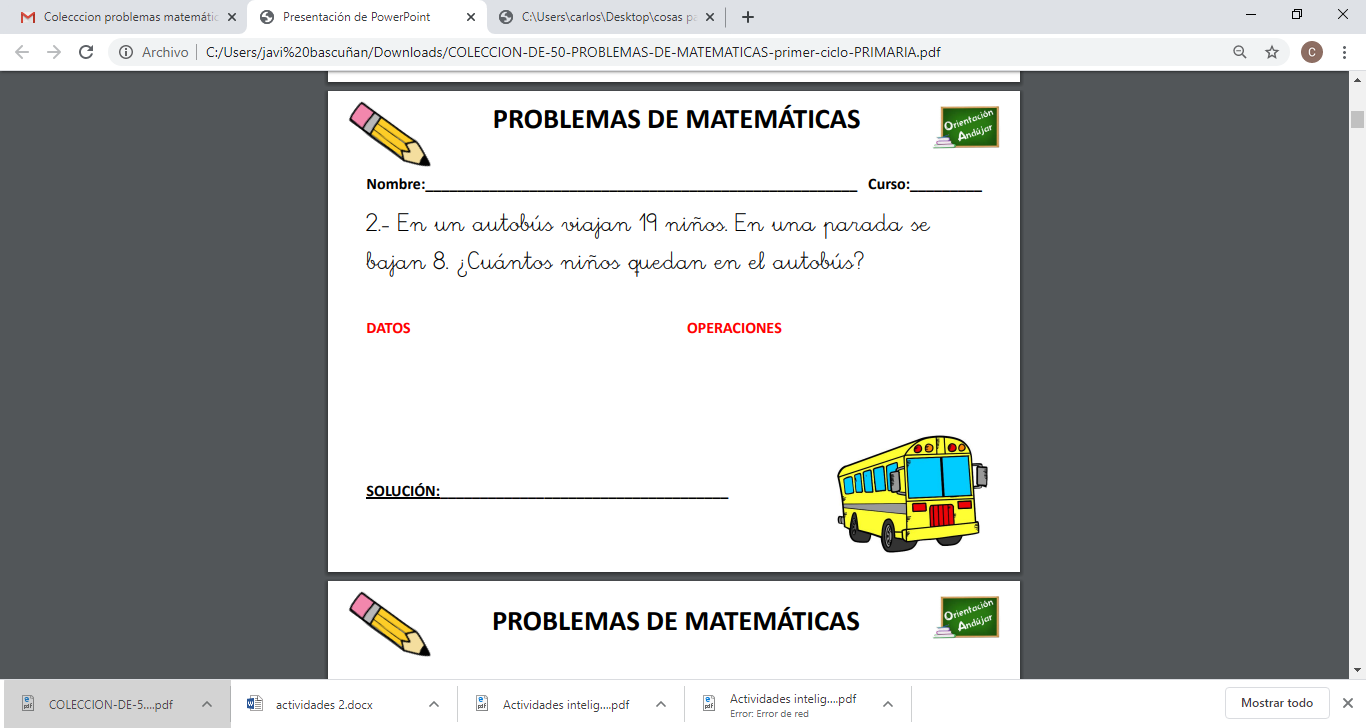 1.-Identifica y escribe en la línea punteada el lugar que ocupa el rectángulo sombreado de cada fila (primero, segundo etc) (4 puntos)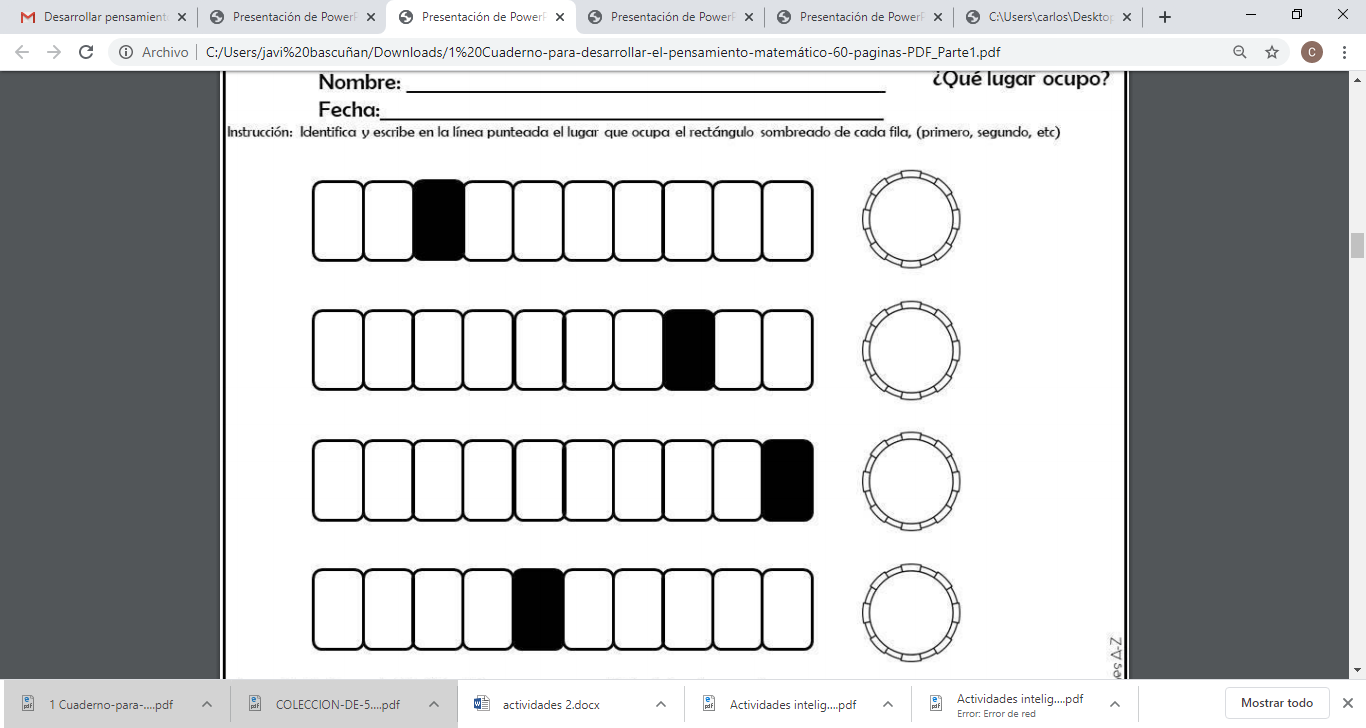 1.- Adiciones (8 puntos)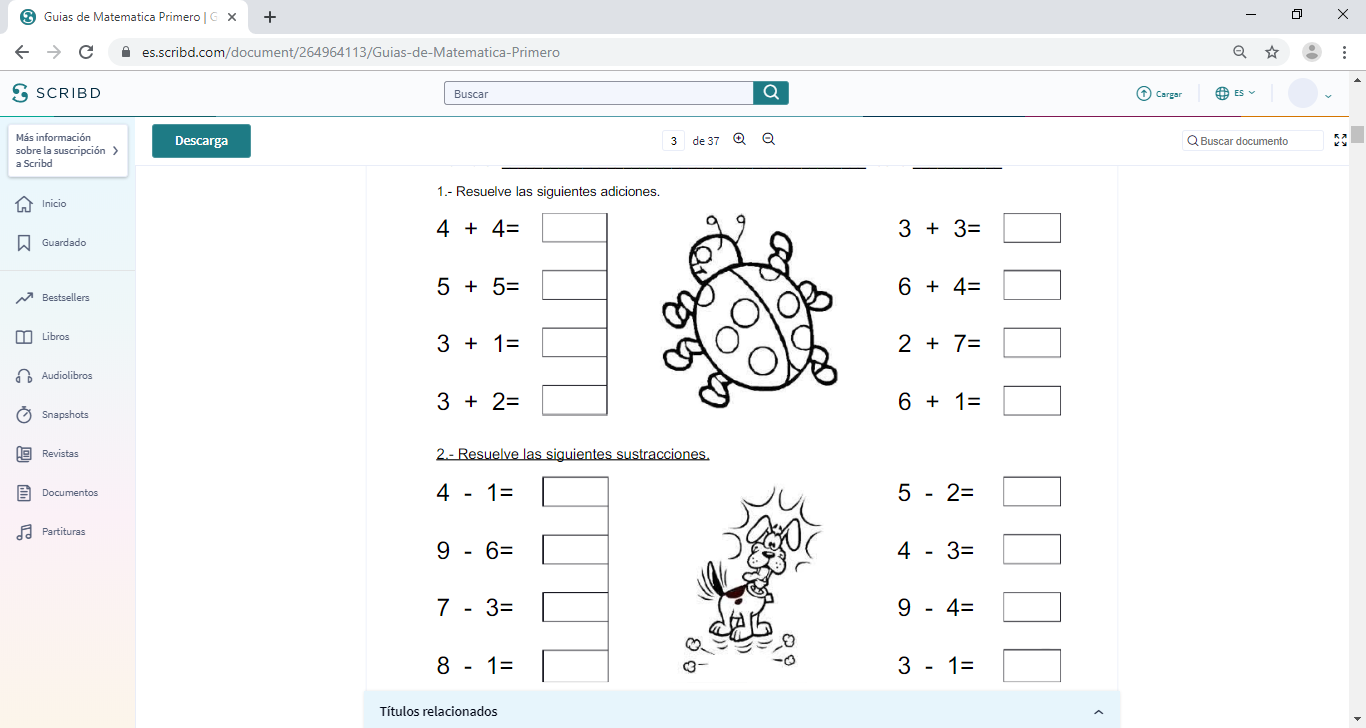 Nombre:Curso:1°FechaMARZO Puntaje EvaluaciónPuntaje Evaluación16Puntaje de corte (60%):Puntaje de corte (60%):                    10                    10                    10Puntaje obtenido:Puntaje obtenido:Calificación:Calificación:INSTRUCCIONES: Las guías deben realizarse con el apoyo del apoderado, con el fin de poder ayudar el desarrollo de esta. La guía debe entregarse (enviarse por correo) con fecha 23/03/2020 al correo de su profesor jefe. Se realizarán tres guías de la misma unidad, las cuales se promediarán y se obtendrá una nota final.Objetivo de aprendizaje: Desarrollar la habilidad de pensamiento matemáticoIdentifica el lugar que ocupa un objeto, dentro de una serie.